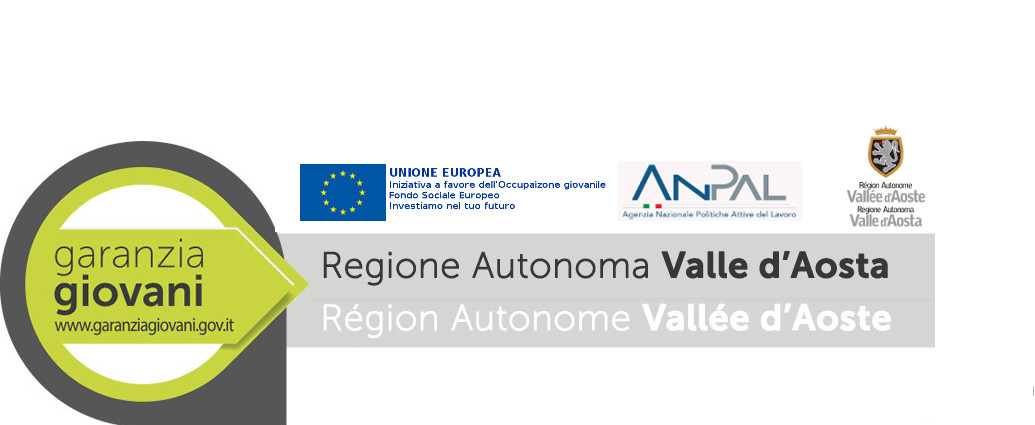 ATTO DI IMPEGNOIl/la sottoscritto/a …………………………. nato/a il …………………….. a …………….., provincia ……………………, residente in …………………., via ………………………., provincia ……………………, CAP ……………………., telefono……………………, fax ……………………, e-mail …………………………, codice fiscale ……………………si impegna, ad ogni effetto di legge, apartecipare, nei tempi previsti, alle seguenti iniziative: ………………..…………………………………...concordate nel Patto di Attivazione, sottoscritto con il Centro per l’Impiego di ………………… in data ………………….;comunicare tempestivamente eventuali impedimenti che comportano una riprogrammazione dei calendari prestabiliti;giustificare eventuali assenze; comunicare qualsiasi variazione che possa modificare la propria situazione (anagrafica, professionale o economica).Allegacopia fronte/retro del documento di riconoscimento del sottoscrittore in corso di validità.Luogo e data, …………………………Firma ……………………………..	Timbro e firma per ricevuta Ente